第３回　オンライン就農相談会 参加者募集!!長野地域で農業を始めませんか！！（長野市、須坂市、千曲市、坂城町、小布施町、高山村、信濃町、飯綱町・小川村）日　時：令和５年６月１０日（土）相談時間：おひとり40分（予約制）予約時間：　１　 9：30～10：10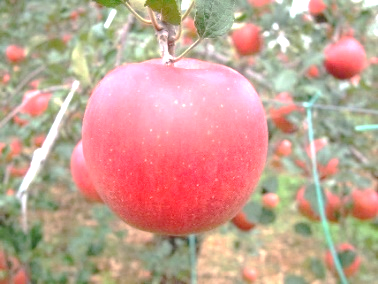 ２　10：30～11：10３　11：30～12：10４　13：10～13：50５　14：10～14：50６　15：10～15：50７　16：10～16：50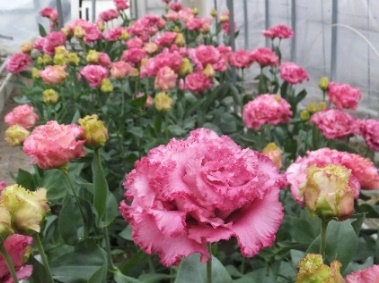 参加条件：オンライン相談のみ：PC、スマートフォン、タブレットによりZoomアプリを利用できる方。※なお、通信料は自己負担となります。就農相談会の予約申込み及び問い合わせ：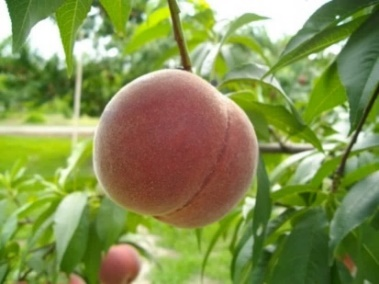 申込みは、Eメール　にてお申し込みください。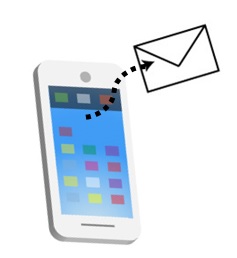 長野県 長野農業農村支援センター（相談会事務局）電話番号　026-234-9515（直通）　ｍａｉｌ　　nagano-aec●pref.nagano.lg.jp（●→@）下記の期限までにお申込みください。連絡いただく事項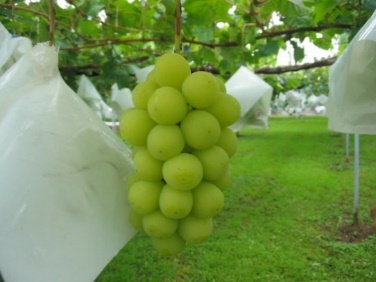 お名前、年齢、ご住所、連絡先電話番号、希望される日時。希望する市町村、希望する品目（もし決まっていれば）※必ず第２希望までご記入ください。申込み期限令和５年６月７日（水曜日）15：00　〆切です。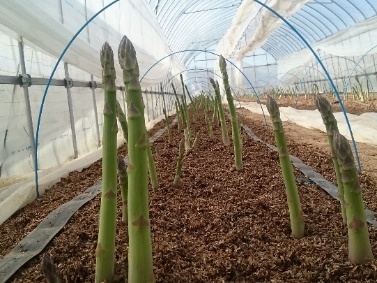 お申し込み受け付け後、相談時間を決定させていただき予約完了の御連絡を致します。　※予約完了メールにZoom面談URLとPasswordをご連絡いたします。時間の変更・予約の取り消し　時間変更・予約の取り消しをする場合は、　　６月９日（金曜日）午前中までに、ご連絡をお願いします。